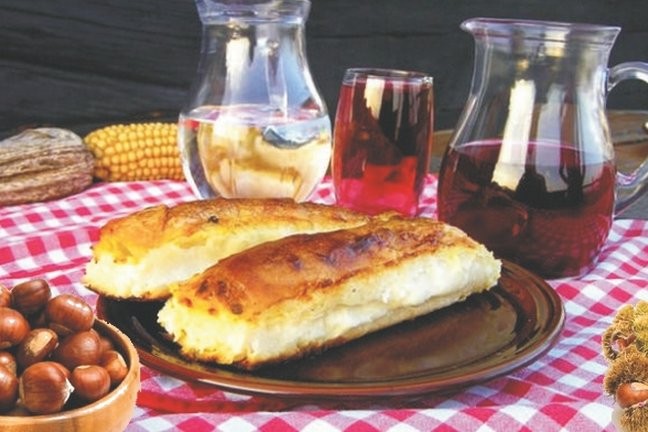 P R I J A V  N I C Aza izlaganje na manifestaciji Štruklijada, štrudlijada i kestenijada 2019.Tradicionalna „Štruklijada, štrudlijada i kestenijada“ u Mariji Gorici održati će se u subotu, 19. listopada 2019. godine, ispred crkve Pohoda Blažene Djevice Marije (Gorički trg 1, Općina Marija Gorica) s početkom u 11:00 sati.IME I PREZIME / NAZIV IZLAGAČA (UDRUGA, OPG):___________________________________________________________________OPĆINA/GRAD:___________________________________________________________________KONTAKT BROJ:___________________________________________________________________ŠTO SE IZLAŽE:______________________________________________________________________________________________________________________________________Potpis izlagača:________________________Prijavnicu poslati na mail marija.gorica@email.t-com.hr ili se prijaviti na telefonski broj: 01/3396-655 ili 091/733-1983 do 14. listopada 2019. 